السيرة المختصرة 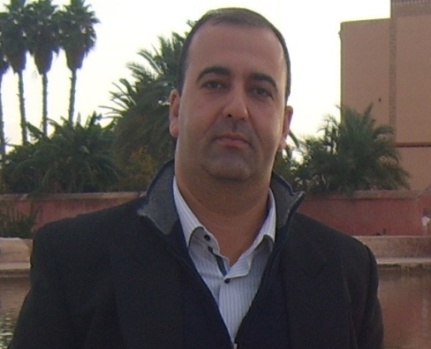 الوطاسي نورالدين من المملكة المغربيةمتزوج06 67 44 94 98   eloutassinoureddine@gmailأستاذ التعليم العالي مؤهل المركز الجهوي لمهن التربية والتعليم لجهة فاس- مكناسدكتور في البيولوجيا النباتية دكتور في الكيمياء البيئية